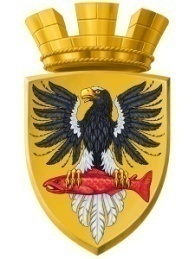 Р О С С И Й С К А Я   Ф Е Д Е Р А Ц И ЯКАМЧАТСКИЙ КРАЙП О С Т А Н О В Л Е Н И ЕАДМИНИСТРАЦИИ ЕЛИЗОВСКОГО ГОРОДСКОГО ПОСЕЛЕНИЯот  15.01.2019 года			                        №  16-п         г. ЕлизовоВ соответствии со статьей 78 Бюджетного кодекса Российской Федерации, Федеральным законом от 06.10.2003 № 131-ФЗ «Об общих принципах организации местного самоуправления в Российской Федерации», постановлением Правительства Российской Федерации от 06.09.2016 № 887 «Об общих требованиях к нормативным правовым актам, муниципальным правовым актам, регулирующим предоставление субсидий юридическим лицам (за исключением субсидий государственным (муниципальным) учреждениям), индивидуальным предпринимателям, а также физическим лицам – производителям товаров, работ, услуг», Законом Камчатского края от 27 апреля 2010 г. № 423 «О наделении органов местного самоуправления муниципальных образований в Камчатском крае государственными полномочиями Камчатского края по вопросам предоставления мер социальной поддержки отдельным категориям граждан, проживающим в Камчатском крае, по проезду на автомобильном транспорте общего пользования городского сообщения», постановлением Правительства Камчатского края от 23.03.2010 № 127-П «Об установлении расходных обязательств Камчатского края по предоставлению мер социальной поддержки отдельным категориям граждан, проживающим в Камчатском крае, по проезду на автомобильном транспорте общего пользования городского, пригородного и междугородного сообщения, а также на воздушном транспорте межмуниципального сообщения в Камчатском крае», Уставом Елизовского городского поселения, распоряжением администрации Елизовского городского поселения от 20.12.2018 № 411-рПОСТАНОВЛЯЮ:  Утвердить Порядок предоставления из бюджета Елизовского городского поселения субсидии на возмещение недополученных доходов юридическим лицам (за исключением государственных (муниципальных) учреждений), индивидуальным предпринимателям в связи с выполнением работ, связанных с осуществлением регулярных перевозок по  муниципальным маршрутам Елизовского городского поселения, согласно приложению 1 к настоящему постановлению.2. Муниципальному казенному учреждению «Служба по обеспечению деятельности администрации Елизовского городского поселения» опубликовать (обнародовать) настоящее постановление в средствах массовой информации и разместить в информационно – телекоммуникационной сети «Интернет» на официальном сайте администрации Елизовского городского поселения.3. Настоящее постановление вступает в силу после его официального опубликования (обнародования) и распространяется на правоотношения, возникшие с 01.01.2019.4. Контроль за исполнением настоящего постановления возложить на  заместителя Главы администрации Елизовского городского поселения - руководителя Управления жилищно-коммунального хозяйства.Глава администрации Елизовского городского поселения    	                                         Д.Б.ЩипицынПОРЯДОКпредоставления из бюджета Елизовского городского поселения субсидии на возмещение недополученных доходов юридическим лицам (за исключением государственных (муниципальных) учреждений), индивидуальным предпринимателям в связи с выполнением работ, связанных с осуществлением регулярных перевозок по муниципальным маршрутам Елизовского городского поселения1. Общие положенияНастоящий Порядок  определяет:- правовые, экономические и организационные основы предоставления субсидии;- критерии отбора получателей субсидии;- цель, условия и порядок предоставления субсидии;- порядок возврата субсидии;- положения об обязательной проверке соблюдения условий, целей и порядка предоставления субсидии.Субсидия предоставляется в пределах, доведенных до муниципального казенного учреждения «Служба по развитию жилищно-коммунальной инфраструктуры, благоустройства и транспорта» (далее – Служба) бюджетных ассигнований и лимитов бюджетных обязательств на выполнение государственных полномочий Камчатского края по предоставлению мер социальной поддержки отдельным категориям граждан, проживающим в Камчатском крае, по проезду на автомобильном транспорте общего пользования городского сообщения на текущий финансовый год, утвержденных решением Собрания депутатов Елизовского городского поселения о местном бюджете на очередной финансовый год, носит целевой характер и не может быть израсходована на цели, непредусмотренные Порядком.Предоставление субсидий осуществляется Службой на безвозмездной и безвозвратной основе, как главного распорядителя бюджетных средств, ежемесячно в срок, установленный Соглашением о предоставлении субсидии из бюджета Елизовского городского поселения юридическим лицам (за исключением государственных (муниципальных) учреждений) и индивидуальным предпринимателям, осуществляющим перевозку пассажиров и багажа по муниципальным маршрутам регулярных перевозок в границах Елизовского городского поселения в целях возмещения недополученных доходов, связанных с предоставлением услуг отдельным категориям граждан, проживающим в Камчатском крае и имеющим право на меры социальной поддержки по проезду на автомобильном транспорте общего пользования городского сообщения (кроме такси и автомобильного транспорта общего пользования, осуществляющего перевозки с посадкой и высадкой пассажиров в любом, не запрещенном правилами дорожного движения месте по маршруту регулярных перевозок), согласно приложению 1 к настоящему Порядку (далее – Соглашение), подписанного с получателем субсидии, путем перечисления денежных средств на расчетные или корреспондентские счета, открытые получателям субсидии в учреждениях Центрального банка Российской Федерации или кредитных организациях и указанные в Соглашении.При предоставлении субсидий, предусмотренных настоящим Порядком, юридическим лицам (за исключением государственных (муниципальных) учреждений), индивидуальным предпринимателям обязательным условием предоставления субсидий, включаемым в Соглашение,  является запрет приобретения за счет полученных средств иностранной валюты, за исключением операций, осуществляемых в соответствии с валютным законодательством Российской Федерации при закупке (поставке) высокотехнологичного импортного оборудования, сырья и комплектующих изделий, а также связанных с достижением целей предоставления этих средств иных операций, определенных нормативными правовыми актами, муниципальными правовыми актами, регулирующими предоставление субсидий юридическим лицам (за исключением государственных (муниципальных) учреждений), индивидуальным предпринимателям.При предоставлении субсидий, предусмотренных настоящим Порядком, юридическим лицам (за исключением государственных (муниципальных) учреждений), индивидуальным предпринимателям обязательным условием предоставления субсидий, включаемым в Соглашение,  является согласие юридических лиц (за исключением государственных (муниципальных) учреждений), индивидуальных предпринимателей на осуществление Службой и органами государственного (муниципального) финансового контроля обязательной проверки соблюдения получателями субсидий условий, целей и порядка предоставления субсидии, предусмотренных настоящим Порядком.В случае невозможности предоставления субсидии в текущем финансовом году в связи с недостаточностью лимитов бюджетных обязательств, указанных в пункте 1.2 Порядка, субсидия предоставляется получателю субсидии, соответствующему критериям отбора, указанным в пункте 2.2 Порядка, в очередном финансовом году без повторного прохождения проверки на соответствие критериям отбора, указанным в пункте 2.2 Порядка.2. Критерии и порядок отбора получателей субсидии, имеющих право на получение субсидии2.1. Получателями субсидии являются юридические лица (за исключением государственных (муниципальных) учреждений), индивидуальные предприниматели, осуществляющие перевозку пассажиров и багажа по муниципальным маршрутам регулярных перевозок в границах Елизовского городского поселения.2.2. Критерии отбора Получателей субсидии, которым должны соответствовать Получатели субсидии на первое число месяца, предшествующего месяцу, в котором планируется заключение Соглашения (либо принятие решения о предоставлении субсидии), или на иную дату, определенную Соглашением:а) у Получателей субсидий должна отсутствовать неисполненная обязанность по уплате налогов, сборов, страховых взносов, пеней, штрафов, процентов, подлежащих уплате в соответствии с законодательством Российской Федерации о налогах и сборах;б) у Получателей субсидий должна отсутствовать просроченная задолженность по возврату в бюджет Елизовского городского поселения субсидий, бюджетных инвестиций, предоставленных в том числе в соответствии с иными правовыми актами, и иная просроченная задолженность перед бюджетом Елизовского городского поселения;в) Получатели субсидий - юридические лица не должны находиться в процессе реорганизации, ликвидации, банкротства, а получатели субсидий - индивидуальные предприниматели не должны прекратить деятельность в качестве индивидуального предпринимателя;г) Получатели субсидий не должны являться иностранными юридическими лицами, а также российскими юридическими лицами, в уставном (складочном) капитале которых доля участия иностранных юридических лиц, местом регистрации которых является государство или территория, включенные в утверждаемый Министерством финансов Российской Федерации перечень государств и территорий, предоставляющих льготный налоговый режим налогообложения и (или) не предусматривающих раскрытия и предоставления информации при проведении финансовых операций (офшорные зоны) в отношении таких юридических лиц, в совокупности превышает 50 процентов;д) Получатели субсидий не должны получать средства из бюджета Камчатского края на основании иных нормативных правовых актов или муниципальных правовых актов на цели, указанные в пункте 3.1. Порядка;е) отсутствие решений арбитражных судов о признании Получателя субсидии - юридического лица несостоятельным (банкротом) и об открытии конкурсного производства;ж) наличие действующего муниципального контракта (договора) на выполнение работ;з) фактическое выполнение работ;и) обеспечение проезда отдельных категорий граждан, проживающих в Камчатском крае и имеющих право на меры социальной поддержки по проезду на автомобильном транспорте общего пользования городского сообщения (кроме такси и автомобильного транспорта общего пользования, осуществляющего перевозки с посадкой и высадкой пассажиров в любом, не запрещенном правилами дорожного движения месте по маршруту регулярных перевозок) по социальным проездным билетам;2.3. Для получения субсидии Получатель субсидии обращается в Службу и предоставляет необходимый перечень документов.                                                                                                        2.4. Перечень документов, предоставляемый Получателем субсидии в Службу включает в себя:- заявление, согласно приложению 2 к настоящему Порядку, на право заключения Соглашения с обязательным указанием полного и (в случае, если имеется) сокращенного наименования – для юридического лица, с обязательным указанием фамилии, имени и отчества (в случае, если имеется) индивидуального предпринимателя;- документ, подтверждающий полномочия представителя Получателя субсидии;- заверенная копия свидетельства о внесении записи в Единый государственный реестр юридических лиц (для юридических лиц), копия свидетельства о государственной регистрации физического лица в качестве индивидуального предпринимателя (для индивидуальных предпринимателей) (при наличии);- копия свидетельства о постановке на учет в налоговом органе по месту нахождения на территории Российской Федерации (при наличии);- копии учредительных документов (для юридических лиц);- копия выписки из Единого государственного реестра юридических лиц (для юридических лиц), копия выписки из Единого государственного реестра индивидуальных предпринимателей (для индивидуальных предпринимателей);- информация о банковских реквизитах получателя субсидии.2.5. Заявление на право заключения Соглашения и прилагаемые к нему документы в день поступления в Службу принимаются по описи, копия которой с отметкой о дате приема заявления и документов направляется получателю субсидии.2.6. Отбор Получателей субсидии на право заключить Соглашение на предоставление субсидии осуществляется комиссией, состав которой утверждается постановлением администрации Елизовского городского поселения.2.7. Комиссия в течение пяти рабочих дней с момента поступления заявления и прилагаемых к нему документов, принимает решение о согласии, либо об отказе в заключении Соглашения. Указанное решение оформляется соответствующим протоколом, копия которого направляется Получателю субсидии в течение трех рабочих дней со дня принятия соответствующего решения.2.8. Копия протокола о согласии заключить Соглашение направляется Получателю субсидии с приложением проекта Соглашения.2.9. Основаниями отказа в заключении Соглашения является:- несоответствие критериям отбора, установленным п.2.2 настоящего Порядка;- наличие в документах, представленных получателем субсидии в соответствии с п.2.4 настоящего Порядка недостоверной или искаженной информации;- непредоставление полного перечня документов, указанного в п.2.4. настоящего Порядка.2.10. В случае обнаружения при рассмотрении предоставленных документов неполных данных Служба уведомляет об этом Получателя субсидии, сообщая, какие документы должны быть дополнительно предоставлены. Непредоставление в Службу необходимых документов в течение десяти рабочих дней со дня уведомления является основанием для отказа в заключении Соглашения.2.11. Уведомление об отказе в заключении Соглашения направляется Получателю субсидии в письменной форме с указанием причин отказа.2.12. Соглашение заключается однократно при первичном обращении заявителя.2.13. Срок действия Соглашения: с момента заключения Соглашения до конца года, в котором заключено Соглашение.3. Цели, условия и порядок предоставления субсидии3.1. Субсидия предоставляется Получателю субсидии, осуществляющему перевозку пассажиров и багажа по муниципальным маршрутам регулярных перевозок в границах Елизовского городского поселения в целях возмещения недополученных доходов, связанных с предоставлением услуг отдельным категориям граждан, проживающим в Камчатском крае и имеющим право на меры социальной поддержки по проезду на автомобильном транспорте общего пользования городского сообщения (кроме такси и автомобильного транспорта общего пользования, осуществляющего перевозки с посадкой и высадкой пассажиров в любом, не запрещенном правилами дорожного движения месте по маршруту регулярных перевозок).3.2. Размер субсидии, предоставляемой Получателю субсидии в расчетном месяце, определяется Службой по следующей формуле:Si=Tс×Ki×Aфi/Aпi -Smi,где:Si - размер субсидии, предоставляемой i-му получателю субсидии, выраженный в рублях;Tс - сниженный тариф на пассажирские перевозки на муниципальных (внутригородских) автобусных маршрутах общего пользования, установленный постановлением Правительства Камчатского края от 14 июля 2008 г. № 217-П для Елизовского городского поселения, выраженный в рублях;Ki - количество поездок  пассажиров в расчетном месяце по электронному социальному проездному билету на автомобильном транспорте общего пользования городского сообщения  i-го Получателя субсидии (по данным отчета за расчетный месяц i-го Получателя субсидии, подтвержденными оператором системы безналичной оплаты проезда на автомобильном транспорте общего пользования), выраженное в единицах;Aфi -  фактический объем работы автомобильного транспорта общего пользования городского сообщения  по муниципальным маршрутам i-го Получателя субсидии в расчетном месяце, выраженный в количестве исполненных рейсов по муниципальным маршрутам на которых оказываются услуги отдельным категориям граждан, проживающим в Камчатском крае и имеющим право на меры социальной поддержки по проезду на автомобильном транспорте общего пользования городского сообщения (кроме такси и автомобильного транспорта общего пользования, осуществляющего перевозки с посадкой и высадкой пассажиров в любом, незапрещенном правилами дорожного движения месте по маршруту регулярных перевозок), подтвержденный актом сверки выполненных рейсов (подписанным руководителем Службы), выраженный в единицах;Апi - плановый объем работы автомобильного транспорта общего пользования городского сообщения по муниципальным маршрутам i-го Получателя субсидии в расчетном месяце, выраженный в количестве плановых рейсов по муниципальным маршрутам на которых оказываются услуги отдельным категориям граждан, проживающим в Камчатском крае и имеющим право на меры социальной поддержки по проезду на автомобильном транспорте общего пользования городского сообщения (кроме такси и автомобильного транспорта общего пользования, осуществляющего перевозки с посадкой и высадкой пассажиров в любом, незапрещенном правилами дорожного движения месте по маршруту регулярных перевозок),  в соответствии с расписаниями движения автобусов по маршрутам и паспортами маршрутов, утвержденными Службой, выраженный в единицах.Smi – сумма, выплаченная i-му Получателю субсидии из средств за активацию электронных социальных проездных билетов (ежемесячных разовых списаний стоимости социального проездного билета) в Елизовском городском поселении в Камчатском крае в расчетном месяце (по данным отчета за расчетный месяц i-го Получателя субсидии, подтвержденными оператором системы безналичной оплаты проезда на автомобильном транспорте общего пользования), выраженная в рублях.4. Отчетность для предоставления субсидии4.1. Получатель субсидии ежемесячно, в срок до 10-го числа месяца, следующего за отчетным, предоставляет в Службу акт сверки выполненных рейсов за расчетный месяц, согласно приложению 1 к Соглашению (далее – Акт) и отчет, подтвержденный оператором системы безналичной оплаты проезда на автомобильном транспорте общего пользования, о количестве поездок  пассажиров в расчетном месяце по электронному социальному проездному билету на автомобильном транспорте общего пользования городского сообщения  Получателя субсидии и сумме, выплаченной Получателю субсидии из средств за активацию электронных социальных проездных билетов (ежемесячных разовых списаний стоимости социального проездного билета) в Елизовском городском поселении в Камчатском крае в расчетном месяце (далее – Отчет). Акт и Отчет в течение 5-ти рабочих дней проверяются на соответствие заявленных данных данным Службы на основании мониторинга с использованием средств системы АИС «Управление транспортом» и (или) диспетчерского (линейного) контроля, данных оператора системы безналичной оплаты проезда на автомобильном транспорте общего пользования, и в случае подтверждения заявленных в Акте и Отчете данных подписываются руководителем Службы. В случае обнаружения несоответствия заявленных в Акте и Отчете данных Акт и Отчет не подписываются и возвращаются Получателю субсидии. 4.2. В течение 5 (пяти) рабочих дней со дня подписания Акта и Отчета и на их основании, Служба осуществляет расчет размера субсидии, фактически предоставляемой Получателю субсидии за отчетный период и направляет Получателю субсидии справку-расчет о размере предоставляемой субсидии в отчетном периоде. В течение 5 (пяти) рабочих дней после получении данной справки-расчета Получатель субсидии выставляет Службе счет на получение субсидии. Отчетным периодом является календарный месяц.4.3. Субсидия перечисляется получателю субсидии ежемесячно в течение 20 рабочих дней со дня подписания Акта и Отчета.4.4. Перечисление субсидии осуществляется Службой путем перечисления денежных средств на расчетные или корреспондентские счета, открытые получателям субсидии в учреждениях Центрального банка Российской Федерации или кредитных организациях и указанные в Соглашении.5. Контроль за соблюдением условий, целей и порядка предоставления субсидий и ответственность за их нарушение5.1. Контроль за соблюдением условий, целей и порядка  предоставления субсидии Получателю субсидии осуществляется Службой, Управлением финансов и экономического развития  администрации Елизовского городского поселения и органами государственного финансового контроля.5.2. Субсидия подлежит возврату в бюджет Елизовского городского поселения в следующих случаях:- неисполнение или ненадлежащее исполнение обязательств по соглашению;- нарушение получателем субсидии порядка, целей и условий предоставления субсидии;- при выявлении факта предоставления недостоверных сведений для получения субсидии.5.3. Бюджетные средства подлежат возврату с момента получения Получателем субсидии требования о возврате бюджетных средств, выставленного Службой.5.4. Требование о возврате бюджетных средств направляется Службой Получателю субсидии  в течение 5–ти рабочих дней  с момента выявления фактов, указанных в пункте 5.2. Порядка. Получатель субсидии в течение 30-ти календарных дней с момента получения требования, выставленного Службой, в добровольном порядке возвращают в бюджет Елизовского городского поселения сумму субсидии, указанную в требовании.5.5.	В случае отказа Получателя субсидии от добровольного возврата субсидии в указанный срок Служба готовит и направляет в суд исковое заявление о взыскании необоснованно полученных бюджетных средств.Приложение 1 к Порядку предоставления из бюджета Елизовского городского поселения субсидии на возмещение недополученных доходов юридическим лицам (за исключением государственных (муниципальных) учреждений), индивидуальным предпринимателям в связи с выполнением работ, связанных с осуществлением регулярных перевозок по муниципальным маршрутам Елизовского городского поселенияСоглашениео предоставлении субсидии из бюджета Елизовского городского поселения юридическим лицам (за исключением государственных (муниципальных) учреждений) и индивидуальным предпринимателям, осуществляющих перевозку пассажиров и багажа по муниципальным маршрутам регулярных перевозок в границах Елизовского городского поселения в целях возмещения недополученных доходов, связанных с предоставлением услуг отдельным категориям граждан, проживающим в Камчатском крае и имеющим право на меры социальной поддержки по проезду на автомобильном транспорте общего пользования городского сообщения (кроме такси и автомобильного транспорта общего пользования, осуществляющего перевозки с посадкой и высадкой пассажиров в любом, не запрещенном правилами дорожного движения месте по маршруту регулярных перевозок) (далее – Соглашение)г. Елизово 								«___» _________ 201___г.Муниципальное казенное учреждение «Служба по развитию жилищно-коммунальной инфраструктуры, благоустройства и транспорта», именуемое в дальнейшем «Уполномоченный орган», в лице руководителя ______________________, действующего на основании Устава, с одной стороны, и __________________________________________________________________,              (наименование юридического лица, Ф.И.О. индивидуального предпринимателя)именуемое в дальнейшем «Получатель субсидии» в лице_____________________________, действующего на основании ___________________________, с другой стороны, совместно именуемые Стороны, заключили Соглашение о нижеследующем.1. Предмет соглашения1.1. Правовыми основаниями заключения Соглашения являются: _____________________________________________________________________________(указываются реквизиты решения Собрания депутатов Елизовского городского поселения о местном бюджете на очередной финансовый год, муниципального правового акта администрации Елизовского городского поселения, регламентирующего порядок предоставления субсидий из бюджета Елизовского городского поселения юридическим лицам (за исключением государственных (муниципальных) учреждений) и индивидуальным предпринимателям, осуществляющих перевозку пассажиров и багажа по муниципальным маршрутам регулярных перевозок в границах Елизовского городского поселения в целях возмещения недополученных доходов, связанных с предоставлением услуг отдельным категориям граждан, проживающим в Камчатском крае и имеющим право на меры социальной поддержки по проезду на автомобильном транспорте общего пользования городского сообщения (кроме такси и автомобильного транспорта общего пользования, осуществляющего перевозки с посадкой и высадкой пассажиров в любом, не запрещенном правилами дорожного движения месте по маршруту регулярных перевозок), реквизиты заявления Получателя субсидии)1.2. Предметом Соглашения является финансирование (субсидирование) Уполномоченным органом Получателя субсидии в целях возмещения недополученных доходов, связанных с предоставлением услуг отдельным категориям граждан, проживающим в Камчатском крае и имеющим право на меры социальной поддержки по проезду на автомобильном транспорте общего пользования городского сообщения (кроме такси и автомобильного транспорта общего пользования, осуществляющего перевозки с посадкой и высадкой пассажиров в любом, не запрещенном правилами дорожного движения месте по маршруту регулярных перевозок).1.3. Понятия, используемые в Соглашении, применяются в тех же значениях, что и в нормативных правовых актах Российской Федерации. 2.Размер субсидии и порядок ее расчета2.1. Размер субсидии, предоставляемой получателю субсидии в расчетном месяце, определяется Уполномоченным органом по следующей формуле:Si=Tс×Ki×Aфi/Aпi -Smi,где:Si - размер субсидии, предоставляемой i-му получателю субсидии, выраженный в рублях;Tс - сниженный тариф на пассажирские перевозки на муниципальных (внутригородских) автобусных маршрутах общего пользования, установленный постановлением Правительства Камчатского края от 14 июля 2008 г. № 217-П для Елизовского городского поселения, выраженный в рублях;Ki - количество поездок  пассажиров в расчетном месяце по электронному социальному проездному билету на автомобильном транспорте общего пользования городского сообщения  i-го получателя субсидии (по данным отчета за расчетный месяц i-го получателя субсидии, подтвержденными оператором системы безналичной оплаты проезда на автомобильном транспорте общего пользования), выраженное в единицах;Aфi -  фактический объем работы автомобильного транспорта общего пользования городского сообщения  по муниципальным маршрутам i-го получателя субсидии в расчетном месяце, выраженный в количестве исполненных рейсов по муниципальным маршрутам на которых оказываются услуги отдельным категориям граждан, проживающим в Камчатском крае и имеющим право на меры социальной поддержки по проезду на автомобильном транспорте общего пользования городского сообщения (кроме такси и автомобильного транспорта общего пользования, осуществляющего перевозки с посадкой и высадкой пассажиров в любом, незапрещенном правилами дорожного движения месте по маршруту регулярных перевозок), подтвержденный актом сверки выполненных рейсов (подписанным руководителем Уполномоченного органа), выраженный в единицах;Апi - плановый объем работы автомобильного транспорта общего пользования городского сообщения по муниципальным маршрутам i-го получателя субсидии в расчетном месяце, выраженный в количестве плановых рейсов по муниципальным маршрутам на которых оказываются услуги отдельным категориям граждан, проживающим в Камчатском крае и имеющим право на меры социальной поддержки по проезду на автомобильном транспорте общего пользования городского сообщения (кроме такси и автомобильного транспорта общего пользования, осуществляющего перевозки с посадкой и высадкой пассажиров в любом, незапрещенном правилами дорожного движения месте по маршруту регулярных перевозок),  в соответствии с расписаниями движения автобусов по маршрутам и паспортами маршрутов, утвержденными Уполномоченным органом, выраженный в единицах.Smi – сумма, выплаченная i-му получателю субсидии из средств за активацию электронных социальных проездных билетов (ежемесячных разовых списаний стоимости социального проездного билета) в Елизовском городском поселении в Камчатском крае в расчетном месяце (по данным отчета за расчетный месяц i-го получателя субсидии, подтвержденными оператором системы безналичной оплаты проезда на автомобильном транспорте общего пользования), выраженная в рублях.3. Условия и порядок перечисления денежных средств3.1. Предоставление субсидии осуществляется путем перечисления денежных средств на расчетный счет Получателя субсидии, в соответствии с Порядком предоставления из бюджета Елизовского городского поселения субсидии на возмещение недополученных доходов юридическим лицам (за исключением государственных (муниципальных) учреждений), индивидуальным предпринимателям в связи с выполнением работ, связанных с осуществлением регулярных перевозок по муниципальным маршрутам Елизовского городского поселения (далее – Порядок) и при условии наличия оснований, указанных в пункте 3.2. Соглашения. 3.2. Основанием для перечисления субсидии Получателю субсидии является: Предоставление акта сверки выполненных рейсов за расчетный месяц по форме согласно приложения  1 к Соглашению (далее – Акт) и отчета, подтвержденного оператором системы безналичной оплаты проезда на автомобильном транспорте общего пользования, о количестве поездок  пассажиров в расчетном месяце по электронному социальному проездному билету на автомобильном транспорте общего пользования городского сообщения  Получателя субсидии и сумме, выплаченной Получателю субсидии из средств за активацию электронных социальных проездных билетов (ежемесячных разовых списаний стоимости социального проездного билета) в Елизовском городском поселении в Камчатском крае в расчетном месяце (далее – Отчет);наличие действующего муниципального контракта (договора) на выполнение работ, связанных с осуществлением перевозок пассажиров и багажа по муниципальным маршрутам регулярных перевозок в границах Елизовского городского поселения;фактическое выполнение работ, связанных с осуществлением перевозок пассажиров и багажа по муниципальным маршрутам регулярных перевозок в границах Елизовского городского поселения;обеспечение проезда отдельной категории граждан, проживающих в Камчатском крае и имеющих право на меры социальной поддержки по проезду на автомобильном транспорте общего пользования городского сообщения (кроме такси и автомобильного транспорта общего пользования, осуществляющего перевозки с посадкой и высадкой пассажиров в любом, незапрещенном правилами дорожного движения месте по маршруту регулярных перевозок) по электронным социальным проездным билетам.3.3. Получатель субсидии в срок до 10-го числа месяца, следующего за отчетным, предоставляет в Уполномоченный орган Акт и Отчет.Акт и Отчет в течение 5 (пяти) рабочих дней проверяются на соответствие заявленных данных данным Уполномоченного органа на основании мониторинга с использованием средств системы АИС «Управление транспортом» и (или) диспетчерского (линейного) контроля, данных оператора системы безналичной оплаты проезда на автомобильном транспорте общего пользования; и в случае подтверждения заявленных в Акте и Отчете данных подписываются руководителем Уполномоченного органа. В случае обнаружения несоответствия заявленных в Акте и Отчете данных Акт и Отчет не подписываются и возвращаются Получателю субсидии.В течение 5 (пяти) рабочих дней со дня подписания Акта и Отчета и на их основании, Уполномоченный орган осуществляет расчет размера субсидии, фактически предоставляемой Получателю субсидии за отчетный период, и направляет Получателю субсидии справку-расчет о размере предоставляемой субсидии в отчетном периоде. В течении 5 (пяти) рабочих дней после получении данной справки-расчета получатель субсидии выставляет Уполномоченному органу счет на получение субсидии.Отчетным периодом является календарный месяц.Перечисление субсидии осуществляется в течение 20 (двадцати) рабочих дней со дня подписания Акта и Отчета.3.4. Субсидия за соответствующий отчетный период не предоставляется в случае:а) нарушения сроков, указанных в пункте 3.3 настоящего Соглашения;б) несоблюдения условий предоставления субсидии, указанных в пункте 3.2 настоящего Соглашения;в) предоставления непронумерованных и непрошнурованных документов, состоящих из двух и более листов, документов имеющих подчистки либо приписки, зачеркнутые слова и иные неоговоренные в них исправления; документов, исполненных карандашом, а также имеющих повреждения, не позволяющих однозначно истолковать их содержание.4. Права и обязанности сторон4.1. Уполномоченный орган:4.1.1 Обязуется предоставить субсидию Получателю субсидии в порядке и сроки, установленные разделами 2, 3 Соглашения.4.1.2 Обязуется в течение 5 (пяти) рабочих дней со дня подписания Акта и Отчета осуществить расчет размера субсидии, фактически предоставляемой Получателю субсидии за отчетный период (в случае отсутствия оснований для отказа в предоставлении субсидии).4.1.3 Вправе запрашивать документы и информацию у Получателя субсидии, которые необходимы для проверки использования субсидии на цели, определенные Соглашением.4.1.4 Вправе осуществлять контроль за исполнением Получателем субсидии обязательств по настоящему Соглашению в порядке, предусмотренном законодательством Российской Федерации, Камчатского края, муниципальными правовыми актами Елизовского городского поселения.4.2. Получатель субсидии:4.2.1 Обязуется использовать субсидию на цели, предусмотренные пунктом 1.2. Соглашения.4.2.2 Обязуется предоставить по запросу Уполномоченного органа документы и информацию необходимые для проверки использования субсидии на цели, определенные Соглашением. 4.2.3 Вправе получать субсидию в соответствии с условиями Соглашения.4.2.4 Заключив Соглашение обязуется соблюдать запрет на приобретение за счет полученных средств иностранной валюты, за исключением операций, осуществляемых в соответствии с валютным законодательством Российской Федерации при закупке (поставке) высокотехнологичного импортного оборудования, сырья и комплектующих изделий, а также связанных с достижением целей предоставления субсидии иных операций, определенных нормативными правовыми актами, муниципальными правовыми актами, регулирующими предоставление субсидий. 4.2.5 Заключив Соглашение дает свое согласие на осуществление Уполномоченным органом, Управлением финансов и экономического развития  администрации Елизовского городского поселения и органами государственного финансового контроля проверок соблюдения условий, целей и порядка предоставления субсидии.5. Ответственность сторон, порядок возврата субсидии и контроль за ее использованием5.1. Стороны несут ответственность за неисполнение или ненадлежащее исполнение своих обязательств по Соглашению в соответствии с законодательством Российской Федерации.5.2. Субсидия подлежит возврату в бюджет Елизовского городского поселения в случаях:- неисполнения или ненадлежащего исполнения обязательств по настоящему Соглашению;- нарушение Получателем субсидии порядка, целей и условий предоставления субсидии, в том числе по результатам проверок соблюдения условий, целей и порядка предоставления субсидии Уполномоченным органом, Управлением финансов и экономического развития  администрации Елизовского городского поселения и органами государственного финансового контроля;- при выявлении факта предоставления недостоверных сведений для получения субсидии 5.3. При выявлении Уполномоченным органом обстоятельств, указанных в пункте 5.2 Соглашения, Получатель субсидии возвращает субсидию в бюджет Елизовского городского поселения добровольно или по требованию Уполномоченного органа (далее – требование). Требование направляется в адрес Получателя субсидии в форме претензии посредством почтового отправления с уведомлением о вручении, либо путем непосредственного вручения с отметкой о получении.Подготовка и направление требования осуществляются Уполномоченным органом в течение 5 (пяти) рабочих дней со дня выявления обстоятельств, указанных в пункте 5.2 Соглашения.5.4. День выявления обстоятельств, указанных в пункте 5.2 Соглашения, Управлением финансов и экономического развития  администрации Елизовского городского поселения, определяется в соответствии с муниципальным правовым актом Елизовского городского поселения, устанавливающим порядок осуществления муниципального финансового контроля.Днем выявления обстоятельств, указанных в пункте 5.2 Соглашения, органами государственного финансового контроля является день регистрации Уполномоченным органом акта проверки органами государственного финансового контроля.5.5. Получатель субсидии в течение 30 (тридцати) рабочих дней со дня получения требования производит возврат предоставленной субсидии в бюджет Елизовского городского поселения.При неисполнении Получателем субсидии требования в установленный срок, субсидия истребуется в судебном порядке по иску Уполномоченного органа, подготовленному и направленному в соответствующий суд судебной системы Российской Федерации в соответствии с законодательством Российской Федерации в течение 30 (тридцати) дней со дня истечения срока, установленного абзацем первым настоящего пункта.5.6. Уполномоченный орган осуществляет финансовый контроль за использованием субсидии ее Получателем согласно условиям и целям, определенным при ее предоставлении, за соблюдением порядка предоставления субсидии, в соответствии с действующим законодательством, муниципальными правовыми актами Елизовского городского поселения, устанавливающими порядок осуществления финансового контроля в Елизовском городском поселении, Порядком, Соглашением, в том числе путем проведения проверок.Финансовый контроль соблюдения условий, целей и порядка предоставления субсидии Получателем субсидии осуществляют также органы государственного (муниципального) финансового контроля в соответствии с нормативными правовыми актами Российской Федерации, Камчатского края, муниципальными правовыми актами Елизовского городского поселения о государственном (муниципальном) финансовом контроле, Порядком, Соглашением.6. Обстоятельства, исключающие ответственность сторон6.1. Стороны освобождаются от ответственности за частичное или полное неисполнение своих обязательств по Соглашению, если это явилось следствием обстоятельств непреодолимой силы, возникших после заключения Соглашения, а именно: стихийные бедствия, военные действия или введения чрезвычайного положения, акты террора, массовые беспорядки, действия государственных органов, изменения в законодательстве Российской Федерации, Камчатского края. Факт наступления таких обстоятельств и их продолжительность должны быть подтверждены компетентным органом.6.2. Стороны обязаны в письменном виде уведомить друг друга о существовании обстоятельств непреодолимой силы в течение 3 рабочих дней со дня их наступления. Уведомление должно содержать сведения о характере обстоятельств, а также официальные документы, подтверждающие наличие этих обстоятельств и, по возможности, дающие оценку их влияния на исполнение Стороной своих обязательств по Соглашению.6.3. В случаях наступления обстоятельств, указанных в пункте 6.1. настоящего Соглашения, срок исполнения Сторонами обязательств по Соглашению отодвигается соразмерно времени, в течение которого действуют эти обстоятельства.6.4. Если обстоятельства, перечисленные в пункте 6.1. настоящего Соглашения, и их последствия продолжают действовать более 30 (тридцати) дней, Стороны вправе расторгнуть Соглашение без требования возмещения убытков, понесенных в связи с наступлением таких обстоятельств.7. Порядок изменения и расторжения Соглашения7.1. Изменения и дополнения настоящего Соглашения возможны по соглашению Сторон. Все дополнения и изменения оформляются в письменном виде путем подписания Сторонами дополнительных соглашений к настоящему Соглашению, являющихся неотъемлемой частью настоящего Соглашения. 7.2. В случае изменения юридического адреса, местонахождения, статуса или платежных реквизитов, Стороны настоящего Соглашения обязаны в трехдневный срок уведомить друг друга об этом письменно, дополнительное соглашение при этом не составляется.7.3. Соглашение может быть расторгнуто по взаимному согласию Сторон или в одностороннем порядке в случае нарушения Получателем субсидии обязательств, предусмотренных пунктом 4.2. настоящего Соглашения, при условии уведомления Уполномоченным органом Получателя субсидии о расторжении Соглашения не менее чем за 14 (четырнадцать) дней до даты предполагаемого расторжения.8. Разрешение споров8.1. По всем вопросам, неурегулированным Соглашением, Стороны руководствуются действующим законодательством российской Федерации, Камчатского края, муниципальными правовыми актами Елизовского городского поселения.8.2. Все споры и разногласия, которые могут возникнуть между Сторонами по вопросам, не нашедшим своего отражения в тексте настоящего Соглашения, будут разрешаться путем переговоров с соблюдением обязательного претензионного порядка.Претензия подлежит рассмотрению в течение 10 (десяти) рабочих дней со дня ее получения.8.3. При невозможности урегулировать спорные вопросы путем переговоров, споры разрешаются в Арбитражном суде Камчатского края.9. Срок действия Соглашения9.1. Соглашение вступает в силу с момента его заключения (подписания) Сторонами и действует до «___» _______ 20__года, а в части исполнения принятых Сторонами обязательств по настоящему Соглашению – до полного их исполнения. 10. Заключительные положения10.1. Соглашение составлено в 2 (двух) экземплярах, имеющих равную юридическую силу по одному для каждой из Сторон.10.2. Приложением и неотъемлемой частью настоящего Соглашения являются:а) приложение 1 - акт сверки выполненных рейсов11. Подписи и реквизиты сторонПриложение 1 к Соглашению о предоставлении субсидии из бюджета Елизовского городского поселения юридическим лицам (за исключением государственных (муниципальных) учреждений) и индивидуальным предпринимателям, осуществляющих перевозку пассажиров и багажа по муниципальным маршрутам регулярных перевозок в границах Елизовского городского поселения в целях возмещения недополученных доходов, связанных с предоставлением услуг отдельным категориям граждан, проживающим в Камчатском крае и имеющим право на меры социальной поддержки по проезду на автомобильном транспорте общего пользования городского сообщения (кроме такси и автомобильного транспорта общего пользования, осуществляющего перевозки с посадкой и высадкой пассажиров в любом, не запрещенном правилами дорожного движения месте по маршруту регулярных перевозок)УТВЕРЖДАЮРуководитель муниципального казенного учреждения «Служба по развитию жилищно-коммунальнойинфраструктуры, благоустройства и транспорта»__________________ «____»____________ 20__г.АКТсверки выполненных рейсовпо муниципальному маршруту регулярных перевозок №____за ________ 20__ г.СОГЛАСОВАНОначальник отдела энергетики и транспорта муниципального казенного учреждения «Служба по развитию жилищно-коммунальной инфраструктуры, благоустройства и транспорта»________________ Перевозчик ______________Приложение 2 к Порядку предоставления бюджета Елизовского городского поселения субсидии на возмещение недополученных доходов юридическим лицам (за исключением государственных (муниципальных) учреждений), индивидуальным предпринимателям в связи с выполнением работ, связанных с осуществлением регулярных перевозок по муниципальным маршрутам Елизовского городского поселенияРуководителю муниципального казенного учреждения «Служба по развитию жилищно-коммунальной инфраструктуры, благоустройства и транспорта»______________________Заявлениена предоставление субсидии из бюджета Елизовского городского поселенияв  _________________________(период предоставления субсидии)________________________________________________________________________________
(наименование организации претендующей на получение субсидии)просит Вас предоставить в 20____ году субсидию в целях возмещения недополученных доходов, связанных с предоставлением услуг отдельным категориям граждан, проживающим в Камчатском крае и имеющим право на меры социальной поддержки по проезду на автомобильном транспорте общего пользования городского сообщения (кроме такси и автомобильного транспорта общего пользования, осуществляющего перевозки с посадкой и высадкой пассажиров в любом, не запрещенном правилами дорожного движения месте по маршруту регулярных перевозок)ИНН_________________________________________________________________________КПП _________________________________________________________________________Банковские реквизиты: ________________________________________________________
Приложение:
1. Наименование документа, количество листов, количество экземпляров.
2. …

Получатель субсидий ___________________          _____________________
                                                      (подпись)                                             (Ф.И.О.)

"____" _____________ 20___ г.

М.П.
Об утверждении Порядка предоставления из бюджета Елизовского городского поселения субсидии на возмещение недополученных доходов юридическим лицам (за исключением государственных (муниципальных) учреждений), индивидуальным предпринимателям в связи с выполнением работ, связанных с осуществлением регулярных перевозок по муниципальным маршрутам Елизовского городского поселенияПриложение 1к постановлению администрации Елизовского городского поселения       от  «15 » января 2019 г. № 16 -п	                                                   от  ___________    № _____Перевозчик (наименование юридического лица, Ф.И.О. индивидуального предпринимателя)Государственный регистрационный номер автобусаАвтодни работы (ед.)Кол-во плановых рейсов (ед.)Кол-во фактически выполненных рейсов (ед.)Кол-во фактически невыполненных рейсов (ед.)Кол-во фактически выполненных рейсов с нарушением графика движения по маршруту (ед.)Пробег по маршруту (км).ВСЕГО